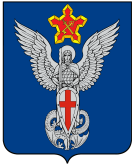 Ерзовская городская ДумаГородищенского муниципального районаВолгоградской области403010, Волгоградская область, Городищенский район, р.п. Ерзовка, ул. Мелиоративная 2,      тел. (84468) 4-78-78 тел/факс: (84468) 4-79-15РЕШЕНИЕот  24.05. 2019 года                                 №  8/3О рассмотрении заявления гр. Кузнецовой Е.А.Рассмотрев заявление гр. Кузнецовой Е.А. проживающей по адресу: ул. Свободы, д. 5, о выделении средств на дорожное покрытие щебнем, Ерзовская городская Дума:РЕШИЛА:В связи с отсутствием средств в бюджете на 2019 год вопрос о покрытии дороги щебнем по ул. Свободы будет рассматриваться при формировании бюджета на 2020 год и на плановый период 2021-2022 годовВключить в перечень планируемых работ по ремонту дорог Ерзовского городского поселения.Председатель Ерзовской городской Думы                                                                                                Т.В. МакаренковаГлава Ерзовского городского поселения                                                                                       С.В. Зубанков 